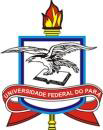 SERVIÇO PÚBLICO FEDERALUNIVERSIDADE FEDERAL DO PARÁCAMPUS UNIVERSITÁRIO DE ABAETETUBAFACULDADE DE CIÊNCIAS EXATAS E TECNOLOGIAEXERCÍCIOS DE AULAOrientações:Salve o relatório no formato WORD e envie para o e-mail: osvaldosb@ufpa.br. O EXERCÍCIO avaliado, com a pontuação será enviado para o mesmo e-mail registrado.Realização de exercícios: A partir dos temas abordados na disciplina serão disponibilizadas baterias de exercíciosSerão 10 bateras de exercícios com questões objetivas e subjetivas. Os alunos podem utilizar material de apoio para responder às questões.REGISTROS DisciplinaEVOLUÇÃO DA MATEMÁTICA EVOLUÇÃO DA MATEMÁTICA EVOLUÇÃO DA MATEMÁTICA Nome CompletoTurmaMatrículaExercício Número01 DE 10Pontuação Data da Aula03/02/2021Data da Entrega Critérios de AvaliaçãoPontuação por questãoPontuação Total5 questões objetivas1,05,05 questões subjetivas1,05,0Total10,0001 – Questão Objetiva;Pontuação da questão (1,0)Pontuação alcançadaO que compreende por idade das trevas?O que compreende por idade das trevas?O que compreende por idade das trevas?O que compreende por idade das trevas?Comentários do professor:Comentários do professor:Comentários do professor:Comentários do professor:02 – Questão Objetiva;Pontuação da questão (1,0)Pontuação alcançadaEm qual evento o Físico Boris Hessen defendeu as ideias de Newton e o que ele afirmava?Em qual evento o Físico Boris Hessen defendeu as ideias de Newton e o que ele afirmava?Em qual evento o Físico Boris Hessen defendeu as ideias de Newton e o que ele afirmava?Em qual evento o Físico Boris Hessen defendeu as ideias de Newton e o que ele afirmava?Comentários do professor:Comentários do professor:Comentários do professor:Comentários do professor:03 – Questão Objetiva;Pontuação da questão (1,0)Pontuação alcançadaQuem era Thomas Kuhn?Quem era Thomas Kuhn?Quem era Thomas Kuhn?Quem era Thomas Kuhn?Comentários do professor:Comentários do professor:Comentários do professor:Comentários do professor:04 – Questão Objetiva;Pontuação da questão (1,0)Pontuação alcançadaComo se chamava o trabalho de René Taton sobre a ciência?Como se chamava o trabalho de René Taton sobre a ciência?Como se chamava o trabalho de René Taton sobre a ciência?Como se chamava o trabalho de René Taton sobre a ciência?Comentários do professor:Comentários do professor:Comentários do professor:Comentários do professor:05 – Questão Objetiva;Pontuação da questão (1,0)Pontuação alcançadaCite dois livros que tratam da história da matemática no Brasil.Cite dois livros que tratam da história da matemática no Brasil.Cite dois livros que tratam da história da matemática no Brasil.Cite dois livros que tratam da história da matemática no Brasil.Comentários do professor:Comentários do professor:Comentários do professor:Comentários do professor:06 – Questão Subjetiva;Pontuação da questão (1,0)Pontuação alcançadaQuando teve conhecimento da sobre o Teorema de Pitágoras, foram usadas algumas referências históricas?Quando teve conhecimento da sobre o Teorema de Pitágoras, foram usadas algumas referências históricas?Quando teve conhecimento da sobre o Teorema de Pitágoras, foram usadas algumas referências históricas?Quando teve conhecimento da sobre o Teorema de Pitágoras, foram usadas algumas referências históricas?Comentários do professor:Comentários do professor:Comentários do professor:Comentários do professor:07 – Questão Subjetiva;Pontuação da questão (1,0)Pontuação alcançadaComo você compreende a trajetória do conhecimento matemático que trabalhamos nas escolas?Como você compreende a trajetória do conhecimento matemático que trabalhamos nas escolas?Como você compreende a trajetória do conhecimento matemático que trabalhamos nas escolas?Como você compreende a trajetória do conhecimento matemático que trabalhamos nas escolas?Comentários do professor:Comentários do professor:Comentários do professor:Comentários do professor:08 – Questão Subjetiva;Pontuação da questão (1,0)Pontuação alcançadaNa sua compreensão a matemática é um conhecimento concreto ou abstrato?Na sua compreensão a matemática é um conhecimento concreto ou abstrato?Na sua compreensão a matemática é um conhecimento concreto ou abstrato?Na sua compreensão a matemática é um conhecimento concreto ou abstrato?Comentários do professor:Comentários do professor:Comentários do professor:Comentários do professor:09 – Questão Subjetiva;Pontuação da questão (1,0)Pontuação alcançadaVocê conhece algum trabalho que relacione história da matemática e o ensino?Você conhece algum trabalho que relacione história da matemática e o ensino?Você conhece algum trabalho que relacione história da matemática e o ensino?Você conhece algum trabalho que relacione história da matemática e o ensino?Comentários do professor:Comentários do professor:Comentários do professor:Comentários do professor:10 – Questão Subjetiva;Pontuação da questão (1,0)Pontuação alcançadaApós a primeira aula, o que compreende da relação entre a história da matemática e o ensino da disciplina?Após a primeira aula, o que compreende da relação entre a história da matemática e o ensino da disciplina?Após a primeira aula, o que compreende da relação entre a história da matemática e o ensino da disciplina?Após a primeira aula, o que compreende da relação entre a história da matemática e o ensino da disciplina?Comentários do professor:Comentários do professor:Comentários do professor:Comentários do professor: